This week’s learning is about autobiographies and builds on last week’s work of biographies. An autobiography is a piece of writing about your life written by you whereas a biography is a piece of work written about you by someone else. There are some features that are in both text types as well as some features that are different. Read the autobiography and find the as many features as you can. Use a highlighter/ underline/ write some notes and see if you found the features. (mine is on the following page). 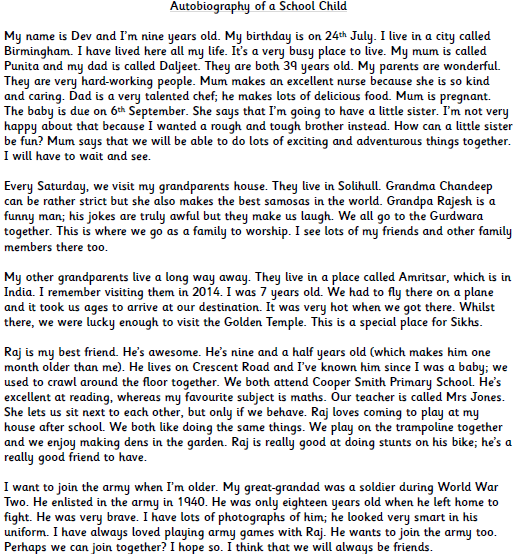 Now use the features you have found to make a checklist which you will use when you write your own biography. Choose around five things that you consider to be most important in making a good text.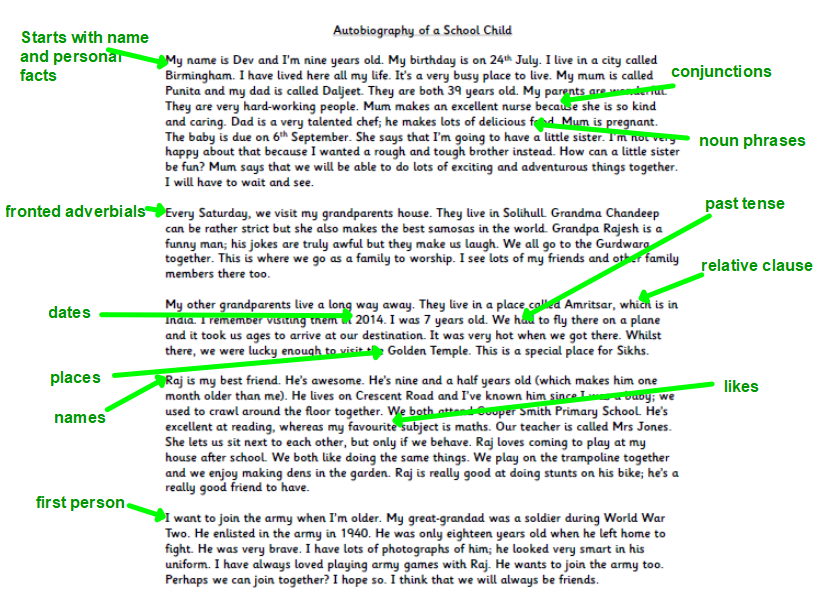 Relative clauses are written next to a noun and start with a relative pronoun. They add extra information about the noun. 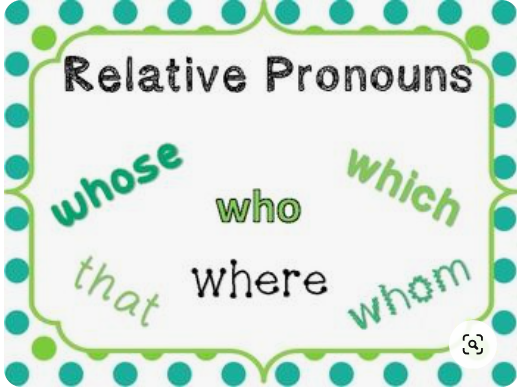 Read the introduction to Matilda’s autobiography and find the relative clausesCircle the relative pronoun.Underline the relative clausePut a tick by the comma if there is one. My Life by Matilda WormwoodMy name is Matilda Wormwood. I used to live with my mummy, who is called Zinnia, and my daddy, who is called Henry. I have a brother called Michael, who is five years older than me. I am extremely thankful that I don’t live with my family because they are really horrible. I live at The Red House, which belongs to a kind lady called Miss Honey. Miss Honey works at the school where Mrs Trunchbull is the head teacher. The next paragraph of Matilda’s autobiography is about why she doesn’t live with her parents. Add a relative clause (extra information) about the noun in the gaps. Remember to start with a relative pronoun and only use a comma if the information is essential to the meaning.I don’t live with my parents_______________________________________________ because they were mean and selfish.  They never appreciated my wonderful abilities and were too busy thinking about their own lives ___________________________________________________________to notice me. They thought I was stupid, but I could talk as well as any adult by the age of one and a half! By three years old, I had taught myself to read. By four, I had read all the books in my library __________________________________________________________. Books helped me enormously; they transported me to other worlds _______________________________________________________________________________. Write the next paragraph for Matilda’s autobiography and tell the reader what it was like living with Miss Honey. Remember to write the relative clause next to a noun, start with a relative pronoun and only use a comma if the clause is not essential.  Explain if the use of comma is correct. I enrolled myself into a school where I met lovely Miss Honey. You are going to gather ideas to write your own biography. Think about different points in your life. Keep it real or add things to make it interesting. Have a look back at the checklist you made in the first lesson and try to include the features you identified. Use your planning from yesterday and the SPAG skill you learned on Tuesday to make notes on your plan. Today, you are going to your autobiography.   Re-read the example from the first lesson to remind yourself what a good autobiography looks like. Start by planning how you will organise your work on paper or use the template included. Use your checklist from Monday, work from the relative clause lesson (Tuesday)Use the timeline, facts and figures and time adverbials you gathered (Wednesday)Use your planning (Thursday) This will help you be clear and organised about your task. Remember to use the prompts below to support you.Please share your writing with your teacher by email, Twitter or the blog!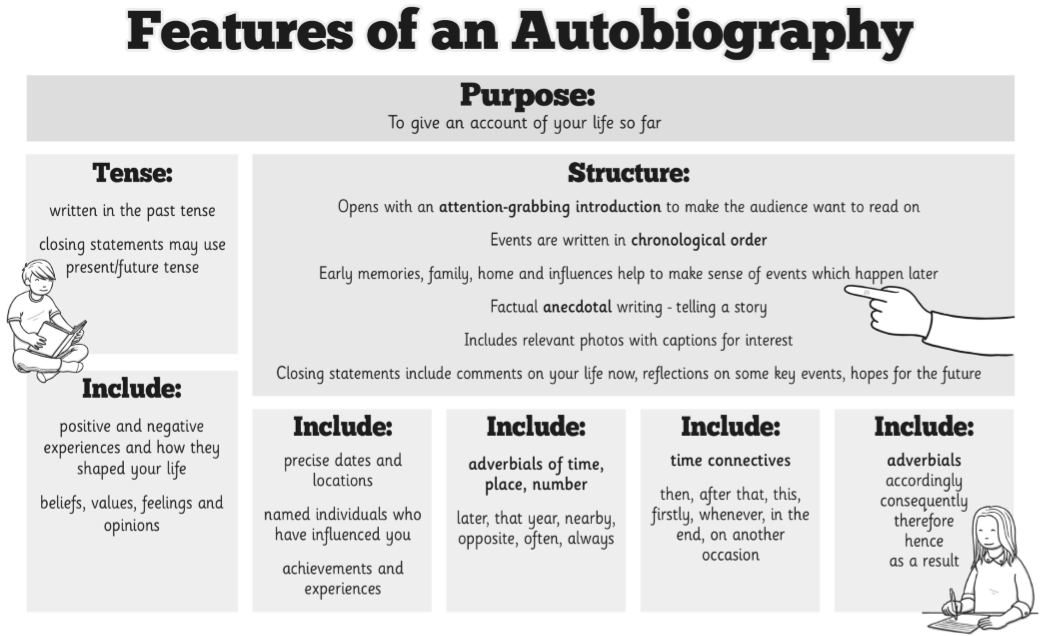 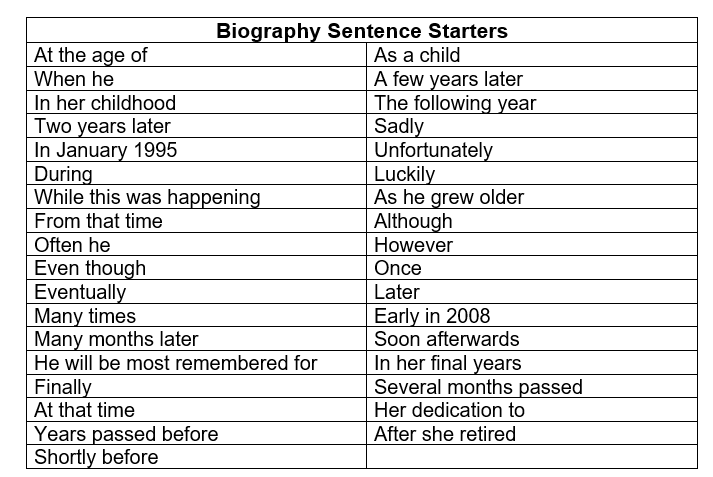 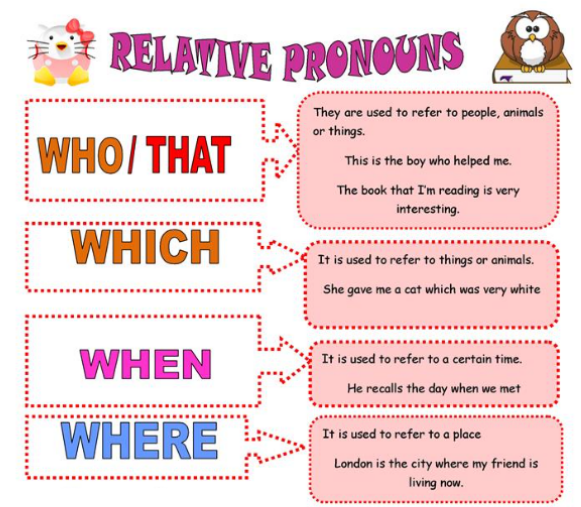 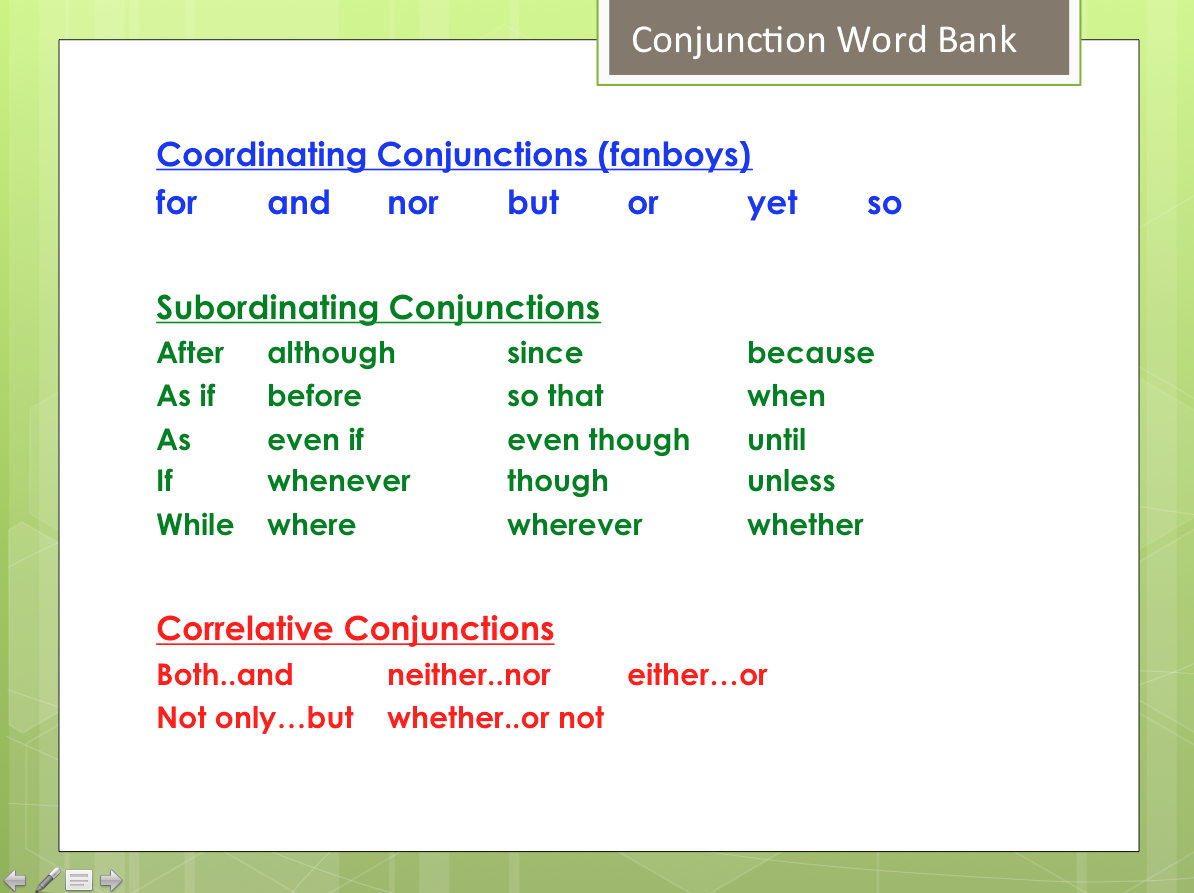 My Autobiography Monday 22nd June 2020 Monday 22nd June 2020 Monday 22nd June 2020 LO To understand what makes an effective AutobiographyLO To understand what makes an effective AutobiographyLO To understand what makes an effective AutobiographySuccess Criteria:Success Criteria:Success Criteria:I can identify features of an autobiography.I can make a checklist of features and say why they are important.Features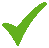 Which feature do you think is most important? Why? Tuesday 23rd June 2020Tuesday 23rd June 2020Tuesday 23rd June 2020LO: To be able to use relative clauses LO: To be able to use relative clauses LO: To be able to use relative clauses Success Criteria:Success Criteria:Success Criteria:I can identify relative clause. I can add relative clause.I can apply my understanding of relative clauses. I can explain the use of relative clauses. Wednesday 24th June 2020 Wednesday 24th June 2020 Wednesday 24th June 2020 LO To gather language for writingLO To gather language for writingLO To gather language for writingSuccess Criteria:Success Criteria:Success Criteria:I can include information about past using past tense.  I can include dates, names and places  I can include future aspirations using the correct tense.    My Autobiography My Autobiography Early LifeEarly LifeSchool LifeSchool LifeFuture Future Facts and figures Time Adverbials Thursday 25th June 2020 Thursday 25th June 2020 Thursday 25th June 2020 LO To plan for writingLO To plan for writingLO To plan for writingSuccess Criteria:Success Criteria:Success Criteria:I can write in note form and include details from yesterday’s language gatheringI can include headings, subheadings to organise my ideas in time order. Main Heading Introduction- Personal facts about yourself.____________________________________________________________________________________________________________________________________________________________________________________paragraph 1- Early Life____________________________________________________________________________________________________________________________________________________________________________________Paragraph 2- School Life____________________________________________________________________________________________________________________________________________________________________________________Paragraph 3– What you would like to do in the future ____________________________________________________________________________________________________________________________________________________________________________________Friday 26th June 2020 Friday 26th June 2020 Friday 26th June 2020 LO To write an autobiographyLO To write an autobiographyLO To write an autobiographySuccess Criteria:Success Criteria:Success Criteria:I can use my plan to organise my work in to time order.I can edit and improve my writing using my checklistI can write a paragraph to explain why my text is a good autobiography IntroductionEarly lifeSchool lifeFuture